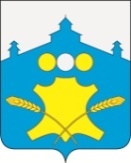 АдминистрацияБольшемурашкинского муниципального округа Нижегородской областиПОСТАНОВЛЕНИЕ19.10.2022 г.                                                                                       № 468Об утверждении Порядка наложения количественно измеримых финансовых санкций (штрафов, изъятий) за нарушение условий выполнения муниципального задания на оказание муниципальных услуг (выполнение работ)В соответствии с Законом Нижегородской области от 12.04.2022 г. № 20-З «О преобразовании муниципальных образований Большемурашкинского муниципального округа Нижегородской области» администрация Большемурашкинского    муниципального     округа     Нижегородской    области п о с т а н о в л я е т:1. Утвердить прилагаемый Порядок наложения количественно измеримых финансовых санкций (штрафов, изъятий) за нарушение условий выполнения муниципального задания на оказание муниципальных услуг (выполнение работ). 2. Отменить постановление администрации Большемурашкинского муниципального района от 07.06.2022 г. № 254 «Об утверждении Порядка наложения количественно измеримых финансовых санкций (штрафов, изъятий) за нарушение условий выполнения муниципального задания на оказание муниципальных услуг (выполнение работ)».3. Настоящее постановление вступает в силу c 1 января 2023 года.4. Настоящее постановление разместить на официальном сайте администрации Большемурашкинского муниципального округа Нижегородской области в информационно-телекоммуникационной сети Интернет.5. Контроль за исполнением настоящего постановления возложить на финансовое управление администрации Большемурашкинского муниципального округа Нижегородской области (Н.В. Лобанова).Глава местного самоуправления:                                              Н.А. БеляковСОГЛАСОВАНО:Начальник финансового управления                                                            Н.В. ЛобановаУправляющий  делами                                                                                   И.Д. СадковаНачальник сектора правовой,организационной, кадровой работыи информационного обеспечения                                                                 Г.М. ЛазареваУтвержден постановлением администрации Большемурашкинского муниципального округа Нижегородской областиот 19.10.2022  г. № 468Порядок наложения количественно измеримых санкций (штрафов, изъятий) за нарушение условий выполнения муниципального задания на оказание муниципальных услуг (выполнение работ)1. Настоящий Порядок устанавливает правила наложения количественно измеримых санкций (штрафов, изъятий) за нарушение условий выполнения муниципального задания на оказание муниципальных услуг (выполнение работ) (далее - муниципальное задание) муниципальными учреждениями Большемурашкинского муниципального округа Нижегородской области.2. Муниципальное задание формируется в соответствии с основными видами деятельности, предусмотренными учредительными документами и перечнями услуг и работ (общероссийскими базовыми (отраслевыми), федеральными, региональным), с учетом ежегодной оценки потребности в оказании муниципальных услуг (выполнении работ), определяемой в установленном порядке, и утверждается на срок, соответствующий установленному бюджетным законодательством Российской Федерации и сроку формирования бюджета.3. Муниципальное задание содержит показатели, характеризующие качество и (или) объем (содержание) оказываемых муниципальных услуг (выполняемых работ), определение категории физических и (или) юридических лиц, являющихся потребителями соответствующих услуг, порядок оказания соответствующих услуг, порядок контроля за исполнением муниципального задания, в том числе условия и порядок его досрочного прекращения, требования к отчетности об исполнении муниципального задания, предельные цены (тарифы) на оплату соответствующих услуг физическими или юридическими лицами в случаях, если законодательством Российской Федерации предусмотрено их оказание на платной основе, либо порядок установления указанных цен (тарифов) в случаях, установленных законодательством Российской Федерации.4. Руководители учреждения несут персональную ответственность за достижение показателей объема и качества, определенных в муниципальном задании, на выполнение которого предоставляется субсидия из бюджета.5. Контроль за выполнением муниципальных заданий осуществляют
органы, осуществляющие функции и полномочия учредителя, главные
распорядители средств бюджета (далее - структурные подразделения
администрации).6. Муниципальные бюджетные и муниципальные автономные учреждения, муниципальные казенные учреждения представляют соответственно органам, осуществляющим функции и полномочия учредителей  в отношении муниципальных бюджетных или муниципальных автономных учреждений, главным распорядителям средств бюджета, в ведении которых находятся муниципальные казенные учреждения, предварительный отчет не позднее 10 декабря и до 01 февраля текущего
финансового года - за отчетный финансовый год, отчет о выполнении
муниципального задания, по форме, установленной Порядком формирования
муниципального задания на оказание муниципальных услуг (выполнение работ)
в отношении муниципальных учреждений и финансового обеспечения
выполнения муниципального задания, утвержденным постановлением
администрации Большемурашкинского муниципального округа Нижегородской области. Структурное подразделение администрации в течении 5 дней осуществляет проверку представленных учреждением отчетов о выполнении муниципального задания за отчетный период на соответствие плановым показателям, установленным в муниципальном задании с учетом специфики учреждения.7. Структурное подразделение администрации устанавливает общее допустимое (возможное) отклонение от выполнения муниципального задания, в пределах которого оно считается выполненным.8. Выполнение муниципального задания не в полном объеме (с учетом
допустимого (возможного) отклонения) или с нарушением установленных
показателей качества считается нарушением условий выполнения
муниципального задания.9. В случае выявления нарушений в отчетах о выполнении
муниципального задания проводится анализ причин, приведших к
невыполнению показателей объема и качества муниципального задания (возможно причины носят объективный характер и вина руководителя и (или)
учреждения в сложившейся ситуации отсутствует), и принимается одно из
следующих решений:- вносятся изменения в муниципальное задание в части показателей
объема и (или) качества;- не вносятся изменения в муниципальное задание в части показателей
объема и (или) качества.10. За нарушения учреждениями условий выполнения муниципального
задания структурное подразделение администрации устанавливает и
доводит до них количественно измеримые санкции, не превышающие 0,3%
от 1/4 годового объема субсидии на финансовое обеспечение выполнения
муниципального задания на оказание муниципальных услуг (выполнение
работ).11. В случае, когда показатели объёма, указанные в предварительном отчете, меньше показателей, установленных в муниципальном задании при условии получения субсидии из бюджета Большемурашкинского муниципального округа Нижегородской области (далее – бюджет), то соответствующие средства субсидий подлежат перечислению в бюджет  в соответствии с бюджетным законодательством Российской Федерации. Финансовое управление администрации Большемурашкинского муниципального округа Нижегородской области (далее - финансовое управление) предлагает внести изменения в соглашения о порядке предоставления субсидий на финансовое обеспечение выполнения муниципального задания и в график перечисления субсидий на соответствующий финансовый год изменения на сумму подлежащей возврату  в районный бюджет или на сумму уменьшения размера субсидии.Структурное подразделение администрации вносит в соглашение о порядке и условиях предоставления субсидии на финансовое обеспечение выполнения муниципального задания на оказание муниципальных услуг (выполнение работ) и в график перечисления субсидии на соответствующий финансовый год изменения на сумму субсидии, подлежащей возврату в бюджет, или на сумму уменьшения размера субсидии.12. В случае, если в отчетном году показатели муниципального задания не выполнены, а субсидия (часть субсидии) не возвращена в бюджет (в соответствии с бюджетным законодательством Российской Федерации), принимается решение о применении к руководителю учреждения норм статьи 192 Трудового кодекса Российской Федерации о совершении дисциплинарного проступка, и применении к нему дисциплинарного взыскания в виде замечания, выговора, увольнения по соответствующим основаниям. 13. В случае обнаружения состава административного правонарушения в отношении руководителя учреждения и (или) учреждения все материалы, подтверждающие выводы об административном правонарушении, направляются в контрольные органы (по компетенции) для осуществления производства по делам об административных правонарушениях.14. Форма контроля, периодичность его проведения устанавливается в муниципальном задании на соответствующий финансовый год.15. Результаты контроля за исполнением муниципального задания (далее — результаты контроля) оформляются структурными подразделениями администрации по форме согласно приложению к настоящему Порядку и направляются в финансовое управление в течении 5 дней после проведения проверки.16. Сводная информация о результатах контроля размещается на официальном сайте администрации в информационно-телекоммуникационной сети «Интернет».ПРИЛОЖЕНИЕк порядку наложения количественно измеримых финансовых санкций (штрафов, изъятии) за нарушение условий выполнения муниципального задания на оказание муниципальных услуг (выполненных работ)Результаты контроля за исполнением муниципального задания на оказаниемуниципальных услуг (выполнения работ) ____________________________________________________(наименование учреждения) за ____________________________________________________(период)Наименование учрежденияНаименование работы/услугиНаименованиепоказателякачестваЗначение показателя качестваЗначение показателя качестваЗначение показателя качестваЗначение показателя качестваНаименованиепоказателяобъемаЗначение показателя объемаЗначение показателя объемаЗначение показателя объемаЗначение показателя объемаНаименование учрежденияНаименование работы/услугиНаименованиепоказателякачестваутверждено в муниципальном заданииисполненонаотчетнуюдатупроцент исполнения сучетом допустимого отклоненияпричина отклоненияНаименованиепоказателяобъемаутверждено в муниципальном заданииисполненонаотчетнуюдатупроцент исполнения сучетом допустимого отклоненияпричина отклонения123456789101112